ПРАЙС-ЛИСТна бетонные изделия для благоустройства территорииЦветовые варианты изделий: без покраски,                                                     песчаник; красный гранит; серый гранит, коричневый гранит.Производится доставка, разгрузка, установка изделий                                               Производитель:  Мастерская « ПрессБетон»Руководитель:   ИП  Поцуков Николай ИвановичАдрес мастерской: п. Ростовка, ул. 1-я Новая-5А.Телефон в Омске:  8.906.993.04.73 /  37-82-03Электронная почта: pressbeton@rambler.ruСайт: www.вазоны-Омск.РФФотоизделия       Наименование товара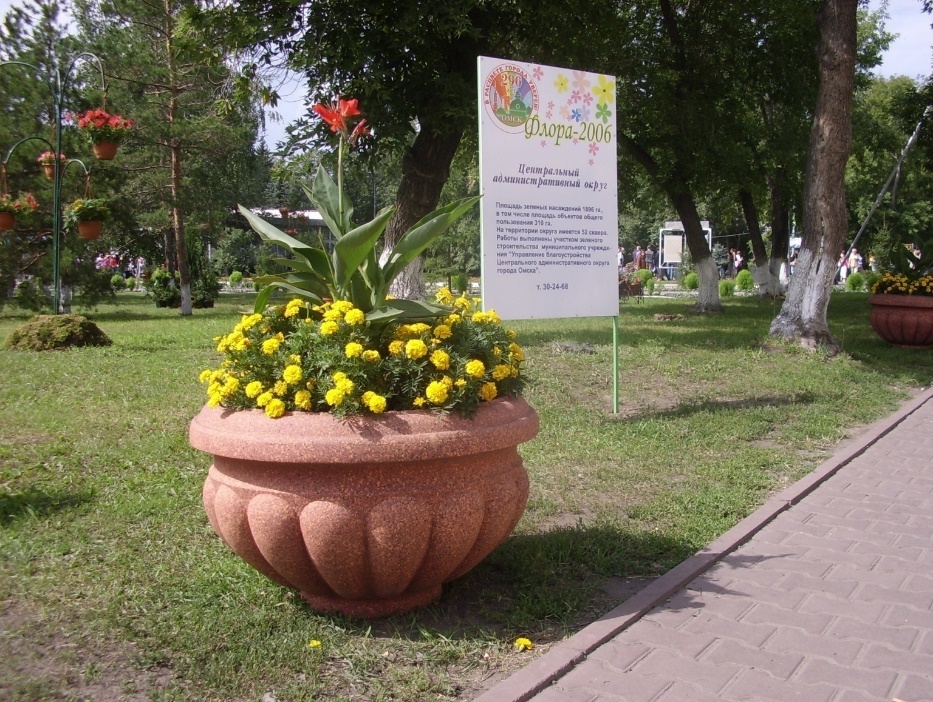 Ваза№1 (D-90cм,H-55cм, М-230кг)Цена: 6500-00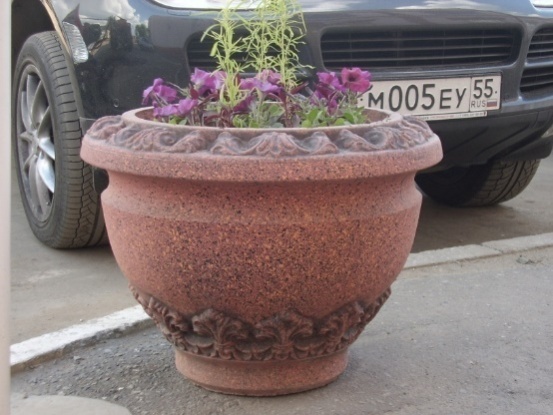 Ваза№2 (D-70cм,H-55cм, М-160кг)Цена: 5350-00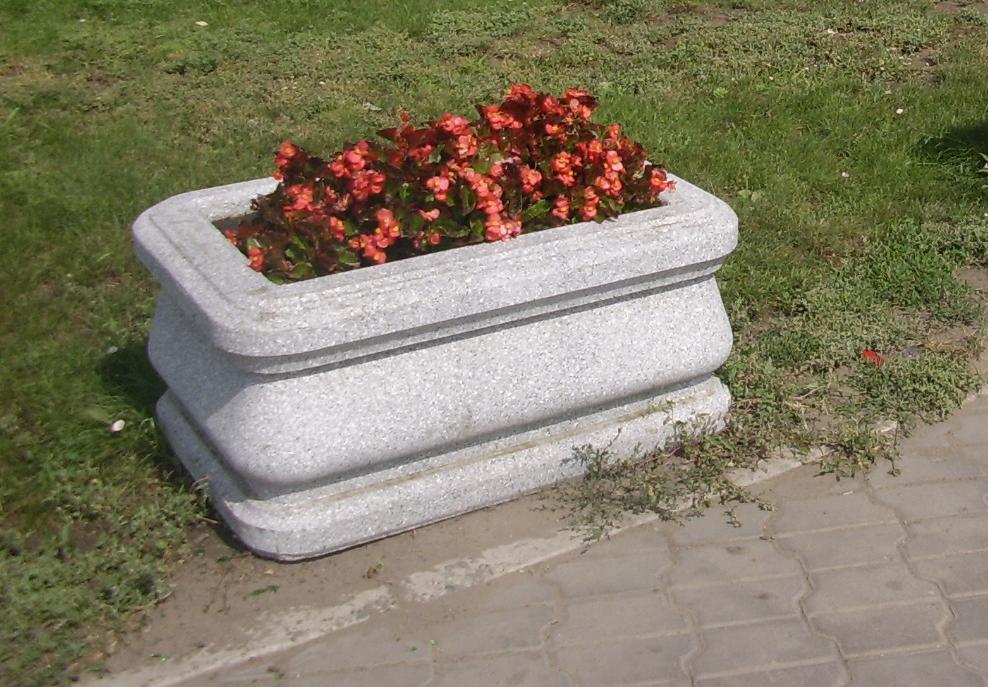 Ваза№3(60*90cм,H-55cм, М-340кг) 	Цена: 7200-00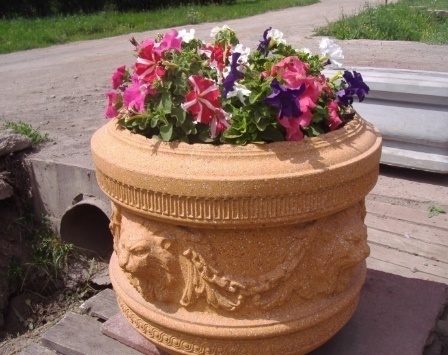 Ваза№4(D-75cм,H-50cм, М-340кг) Цена: 7800-00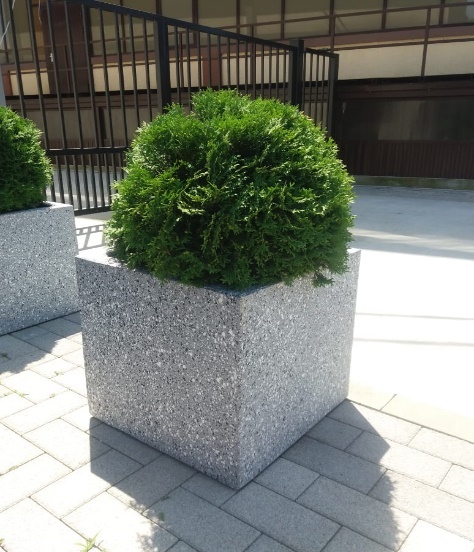 Ваза№5(40х40cм,H-40cм, М-60кг)            Цена: 3600-00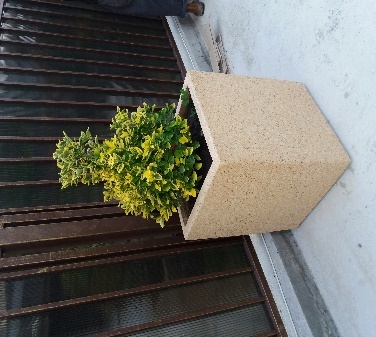 Ваза№6(50х50cм,H-70cм, М-150кг)            Цена: 6250-00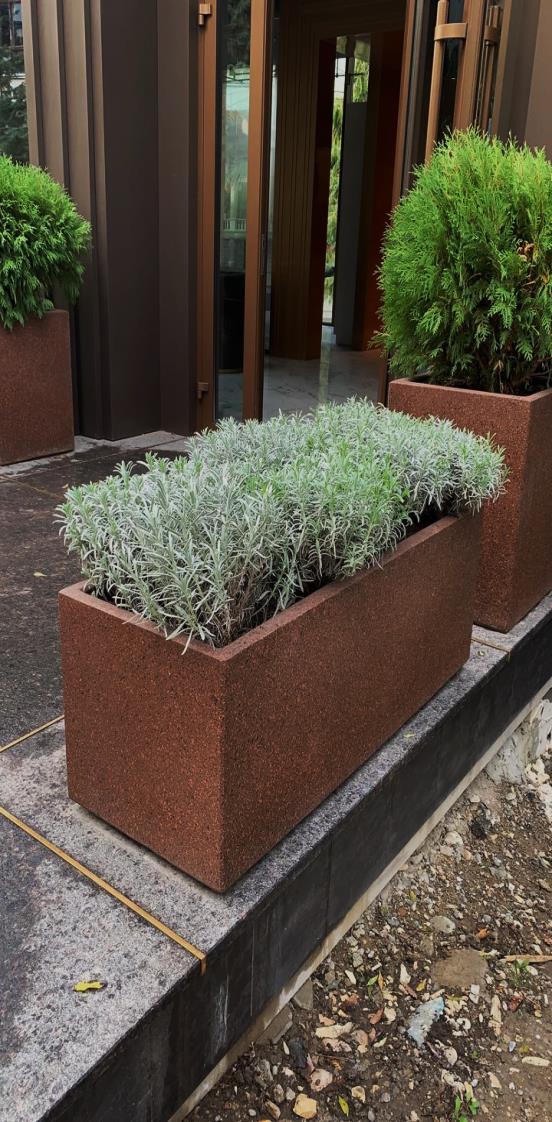 Ваза№7(118х50см,H-50cм, М-200кг)            Цена: 7800-00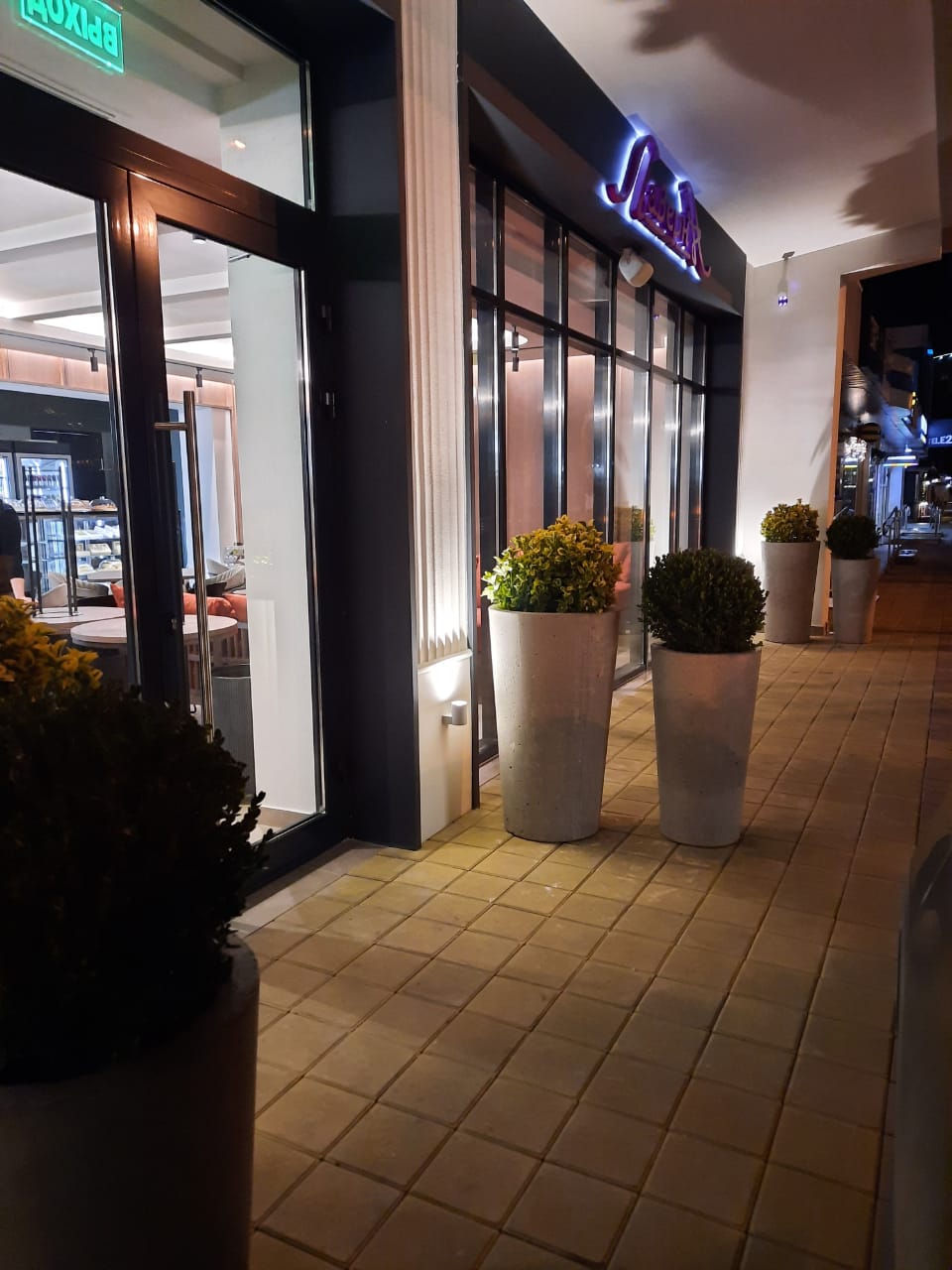 Ваза№8 (2 вида) (D-42cм,H-77cм, М-120кг) Цена: 6000-00(D-38cм,H-62cм, М-80кг) Цена: 4000-00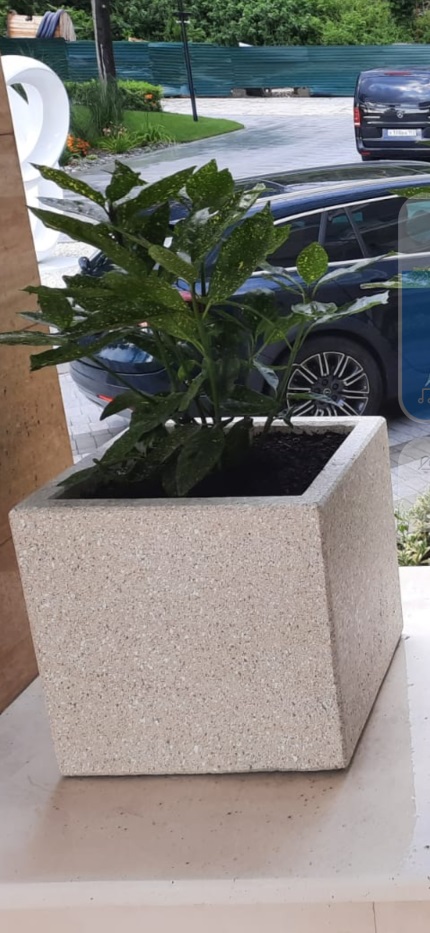 Ваза№9 (50х50cм,H-50cм, М-120кг)            Цена: 5200-00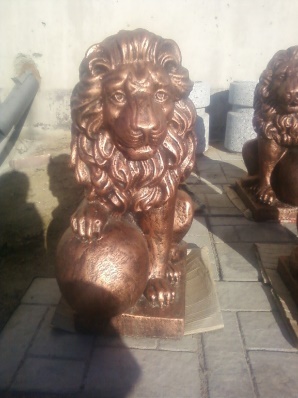 Лев большой (М-110кг, Н-70см)Цена: 5200-00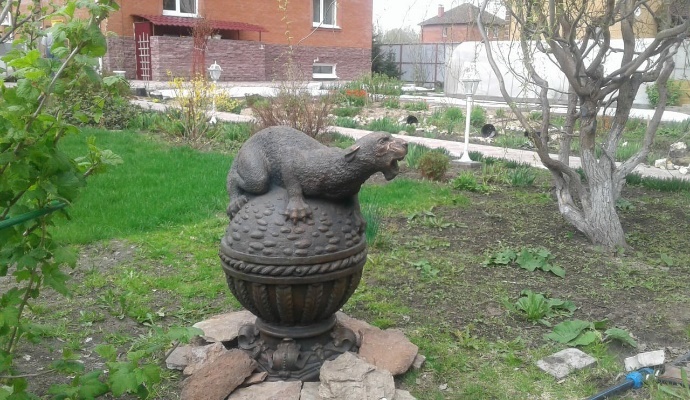 Скульптура парковая «Пантера» (М-120кг,H-85 см)Цена: 14000-00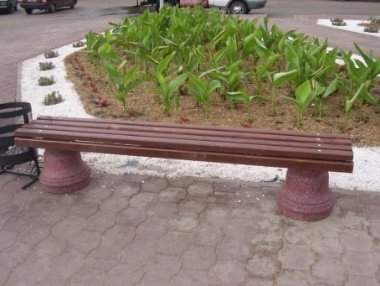 Скамья уличная парковая (L.-200см, Н-55см, М-170кг)Цена:13700-00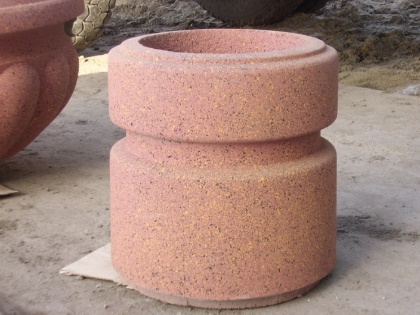 Урна для мусора №1 (D-43cм,H-46cм, М-80кг) Цена: 3650-00